Integrating Geri Throughout the Curriculum Using ACES & Consult Geri RN ResourcesPatricia A. Sharpnack DNP, RN, CNE, NEA-BC, ANEFDean and Strawbridge Professor Associate Professor The Breen School of Nursing Ursuline College2550 Lander Road 
Pepper Pike, Ohio 44124Revision by Sue Field DNP, RN, CNE
Used with permission by Dr. SharpnackSharpnack, Patricia <PSharpnack@ursuline.edu>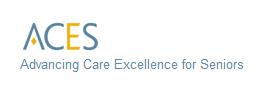 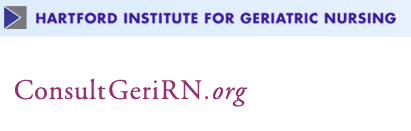 View Introductory Tutorial for Consult Geri: http://consultgerirn.org/uploads/Flash/site_tutorial/site_tut.htmlGeri Faculty Resources:  http://www.nln.org/facultyprograms/facultyresources/ACES/resources.htmExample of Simulation Using ACES (Millie) and Debriefing Session: http://eventcenter.commpartners.com/se/Meetings/Playback.aspx?meeting.id=803434POGOe- Geriatric Education Videos: http://www.pogoe.org/category/learning-resource-type/videoDoris monologue – http://www.nln.org/facultyprograms/facultyresources/ACES/DorisSmith.wav   (Advocacy)Dorothy monologue - http://www.nln.org/facultyprograms/facultyresources/ACES/Dorothy case.wav  (Geri syndrome)CourseACESConsult GeriTry This Series2nd  Year of BSNFoundations of Holistic Nursing PracticeDorothy, HenryMillie, RedJulia/LucyEnd of Life Care:http://www.nln.org/facultyprograms/facultyresources/aces/end_of_life_decisions.htmAdvance Directives:http://consultgerirn.org/topics/advance_directives/want_to_know_moreElder Abuse/Neglect:http://consultgerirn.org/topics/elder_mistreatment_and_abuse/want_to_know_morePhysical Restraints:http://consultgerirn.org/topics/physical_restraints/want_to_know_more Iatrogenesis:http://consultgerirn.org/topics/iatrogenesis/want_to_know_more Scopes and Standards in Care of the Elderly:http://consultgerirn.org/resources/Scopes_and_Standards/Advocacy:http://www.nln.org/facultyprograms/facultyresources/ACES/Dorothy case.wavIssue 15- Elder Mistreatment AssessmentIssue D1- Avoiding Restraints in Patients with Dementia2nd  Year of BSNHealth Assessment of the AdultDorothyMillieRedHenryJulia/LucyEthno geriatrics and Cultural Competence:http://consultgerirn.org/topics/ethnogeriatrics_and_cultural_competence_for_nursing_practice/want_to_know_more Nutrition in Older Adults:http://consultgerirn.org/topics/nutrition_in_the_elderly/want_to_know_moreWeight Loss-http://consultgerirn.org/topics/nutrition_in_the_elderly/need_help_stat/Issue 1-Spices: An Overall Assessment Tool of Older AdultsIssue 9- Assessing Nutrition in Older AdultsIssue 12- Hearing Screening in Older Adults2nd  Year of BSNHolistic Nursing PracticeDorothyMillieRedHenryJulia/LucyAssessment in LTC:http://www.nln.org/facultyprograms/facultyresources/aces/assess_ltc_settings.htmGNEC-Videos:Geriatric Oral Health - Education for Health Care ProfessionalsOral Hydration and the Older Adult Video/Webcasthttp://www.twlk.com/healthcare/AJN_webcastReq.asp?eda=424-0011http://consultgerirn.org/topics/oral_healthcare_in_aging/want_to_know_more Mealtime Difficulties:http://consultgerirn.org/topics/mealtime_difficulties/want_to_know_more Pressure Ulcers and Skin Tears:http://consultgerirn.org/topics/pressure_ulcers_and_skin_tears/want_to_know_more Falls:http://consultgerirn.org/topics/falls/want_to_know_more Frailty and Implications for Care:http://consultgerirn.org/topics/frailty_and_its_implications_for_care_new/want_to_know_more Clinical Teaching Modules for Student Rotation in LTC:http://consultgerirn.org/resources/clinical_teaching/Assisted Living/LTC:http://consultgerirn.org/resources/assisted_living_nursing_home_long_term_care/Issue 20- Preventing Aspiration in Older Adults with DysphagiaIssue 21-Immunizations for the Older AdultIssue 2- Katz Index of IADLsIssue 8- Fall Risk Assessment (Hendrich’s)Issue 5- Predicting Ulcer Risk (Braden)Issue 18- The Kayser-Jones Brief Oral Health StatusIssue-SP5- Assessment of Spirituality in Older Adults2nd  Year of BSNProfessional Practice with Adults IDorothyMillieRedHenryJulia/LucyGNEC Podcast-Complex Care Needs in Older Adults with Dementia Atypical Presentation in Older Adults with Complex IllnessSensory Impairment Video Webcasthttp://www.nursingcenter.com/static/static.asp?pageid=723593http://www.twlk.com/healthcare/AJNwebcast424-0017.asphttp://consultgerirn.org/topics/sensory_changes/want_to_know_more http://www.twlk.com/healthcare/424-0019.pdfSleep:http://consultgerirn.org/topics/sleep/want_to_know_more http://consultgerirn.org/topics/sleep/need_help_stat/Assessing Cognition:http://consultgerirn.org/topics/assessing_cognitive_function/want_to_know_more Age-Related Changes:http://consultgerirn.org/topics/normal_aging_changes/want_to_know_more Delirium:http://consultgerirn.org/topics/delirium/want_to_know_more Dementia:http://consultgerirn.org/topics/dementia/want_to_know_more Issue 3- Mental Status of Older Adult: (The Mini-Cog)Issue D2- Assessing Pain in Persons with DementiaIssue 6.1- The Pittsburgh Sleep Quality IndexIssue D8- Assessing and Managing Delirium in Persons with DementiaIssue D7- Communication Difficulties: Assessment and Interventions2nd  Year of BSNEvidence-Based Professional Nursing PracticeDorothyMillieRedHenryJulia/LucyStudent-Led Geriatric Conference:http://www.nln.org/facultyprograms/facultyresources/aces/studentled_conference.htmFunction: Nursing Standard of Practice Protocol:http://consultgerirn.org/topics/function/want_to_know_more Evidence-Based Geriatric Topics:http://consultgerirn.org/resources/geriatric_topics/Issue 31- Reducing Functional Decline in Older Adults during Hospitalization- A Best Practice Approach2nd  Year of BSNPharmacology and Therapeutics for Professional Nursing PracticeDorothyMillieRedHenryJulia/LucyMedication:http://consultgerirn.org/topics/medication/want_to_know_more Pain Management in Older Adults:http://consultgerirn.org/topics/pain/want_to_know_more Medication: Drugs to Avoid:http://consultgerirn.org/topics/medication/need_help_stat/ Drug Side Effects:http://consultgerirn.org/topics/medication/need_help_stat/Issue 16- Beers’ Criteria for the Elderly Issue 7- Assessing Pain in the Older Adult3rd year of BSNProfessional Nursing Practice with Adults IIDorothyMillie/DorisRedHenryJulia/LucyGNEC Podcast:Assessment and Management of Cancer Related to Older Adults with Complex Care NeedsAssessment and Management of Type II Diabetes in Older Adults with Complex Care NeedsAssessment and Management of Heart Disease Related to Complex Care of Older Adults Palliative Care:http://consultgerirn.org/topics/palliative_care/want_to_know_moreSudden Change in Function:http://consultgerirn.org/topics/function/need_help_stat/Unable to Control Urine-new or chronic:http://consultgerirn.org/topics/urinary_incontinence/need_help_stat/Issue 27- General Screening Recommendations for Chronic Disease and Risk Factors in Older AdultsIssue Sp1- Assessment of Nociceptive versus Neuropathic Pain in Older AdultsIssue SP6- Perioperative Assessment of the Older AdultIssues 11.1-11.2- Acute and Chronic Urinary Incontinence3rd year of BSNProfessional Nursing Practice for Child-Bearing and Child-Rearing FamiliesDorothyMillieRedHenryJulia/LucyFamily Care-Giving:http://consultgerirn.org/topics/family_caregiving/want_to_know_more Family-Centered Approach to Care:http://consultgerirn.org/resources/patientfamilycenteredcare/Issue D10- Working with Families of Hospitalized Older Adults with DementiaIssue 10- Sexuality Assessment in Older AdultsIssue 22- Assessing Family Preferences for Participation in Care in Hospitalized Older AdultsIssue 28- Preparedness for Caregiving ScaleIssue 14- The Modified Caregiver Strain Index (CSI)3rd year of BSNIntegrated Professional Nursing PracticeDorothyMillieRedHenryJulia/LucyHospital Competencies:http://consultgerirn.org/resources/hospital_competencies/Hospital Practice-NICHE:http://consultgerirn.org/resources/hospital_program_niche_best_practice_models/Issue 24- The Hospital Admission Risk Profile (HARP)4th year of BSNHealthcare and Global Health ExperiencesDorothy, MillieRed, HenryJulia/LucyTransitions of Care Coordination:http://www.nln.org/facultyprograms/facultyresources/aces/transitions.htmPreparing Students to Care for Growing Number of Older Adults:http://consultgerirn.org/resources/hartford_geriatric_nursing_initiative_hgni/Issue D12- Home Safety Inventory for Older Adults with DementiaIssue SP3- Cardiac Risk Assessment of the Older Cardiovascular Patient: The Framingham Global Risk Assessment Tool4th year of BSN Professional Nursing Practice for Persons with Complex Psychiatric NeedsDorothyMillieRedHenryJulia/LucyMental Health Needs:http://www.nln.org/facultyprograms/facultyresources/aces/mentalhealth.htmSubstance Abuse:http://consultgerirn.org/topics/substance_abuse/want_to_know_morehttp://consultgerirn.org/topics/substance_abuse/need_help_stat/Depression:http://consultgerirn.org/topics/depression/want_to_know_more Suicide in Elderly:http://consultgerirn.org/topics/depression/need_help_stat/ The Brief Psychiatric Rating Scale:http://priory.com/psych/bprs.htm Issue 4- The Geriatric Depression Scale (GDS)Issue 13- Confusion Assessment Method (CAM)Issue 19- Assessment of Post Traumatic Stress in Older AdultsIssue 17- Alcohol Use Screening and Assessment4th year of BSNProfessional Nursing Practice with Adults III; CriticalDorothyMillieRedHenryJulia/LucyMariaGeriatric Syndromes:http://www.nln.org/facultyprograms/facultyresources/aces/geriatric_syndromes.htmGNEC Podcast:Critical Thinking Related to Complex Care of Older Adults Assessment and Management of Older Adults with Complex Illness in the Critical Care Unit Critical Care:http://consultgerirn.org/topics/critical_care/want_to_know_more Issue 25-Confusion Assessment Method for the Intensive Care Unit (CAM-ICU)Issue D5- Recognition of Dementia in Hospitalized Older AdultsIssue SP4- Vascular Risk Assessment of the Older Cardiovascular Patient: The Ankle-Brachial Index (ABI)4th year of BSNProfessional Nursing Leadership: TheoryDorothyMillieRedHenryJulia/LucyExamining Risks/Benefits:http://www.nln.org/facultyprograms/facultyresources/aces/risks_benefits.htmNLN Competencies:http://www.nln.org/facultyprograms/Competencies/graduates_competencies.htmGNEC Podcast:Interdisciplinary Teams for Older Adults with Complex Care Needs GITT Videos 1-6:Geriatric Interdisciplinary Team Training Program (GITT)Healthcare Decision-Making:http://consultgerirn.org/topics/treatment_decision_making/want_to_know_more Advocacy:http://consultgerirn.org/advocacyHospital Competencies:http://consultgerirn.org/resources/hospital_competencies/Hospital Practice-NICHE:http://consultgerirn.org/resources/hospital_program_niche_best_practice_models/Issue 26- The Transitional Care Model (TCM): Hospital Discharge Screening Criteria for High Risk Older Adults Issue SP2- Informal Caregivers of Older Adults at Home: Let’s PrepareIssue D3- Brief Evaluation of Executive DysfunctionIssue D9- Decision-Making in Older Adults with Dementia